Tiesību akta projekta sākotnējās ietekmes novērtējuma ziņojuma (anotācijas) par likumprojektu „Grozījumi Atkritumu apsaimniekošanas likumā” (VSS-78)2.pielikums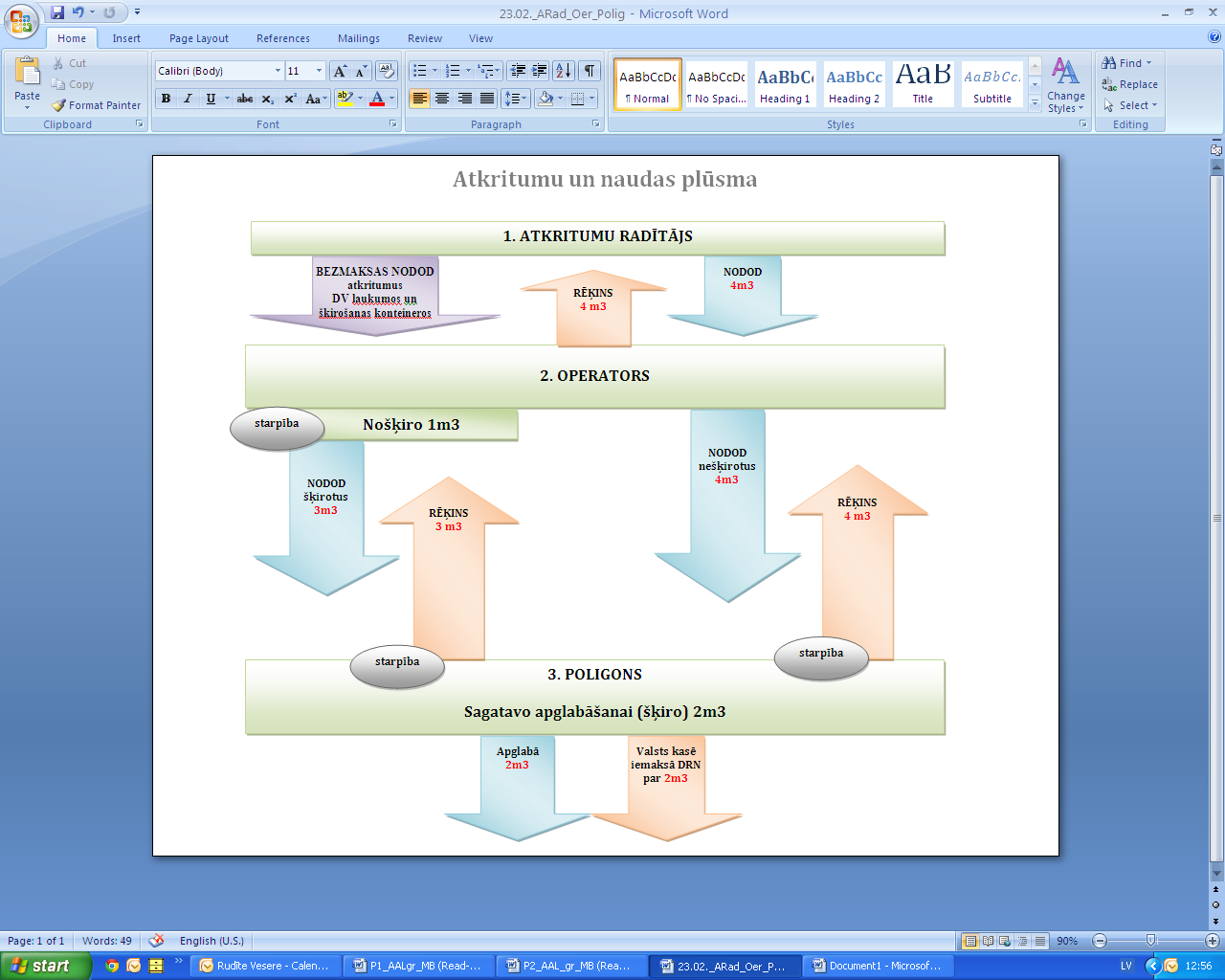 